DISCIPLINARE DI CONCESSIONE CONTRIBUTO AGENZIA ICEPER ATTIVITÀ PROMOZIONALI EDEGLI OBBLIGHI RELATIVI ALLE FASI DI ATTUAZIONEL’ICE-Agenzia per la promozione all’estero e l’internazionalizzazione delle imprese italiane, in forma abbreviata “Agenzia ICE” o “ICE”, Via Liszt, 21, Partita IVA: 12020391004nella persona del legale rappresentante, ai sensi dell’art. 4 comma 3 del Regolamento di Organizzazione e Funzionamento dell’Agenzia ICE, Direttore Generale Min. Plen. Lorenzo Galanti, domiciliato per la carica presso la suindicata sedeVISTI E CONSIDERATI:il Decreto MAECI nr. 3712/485 dell’8 marzo 2022 di riparto triennale del fondo per la promozione degli scambi e l'internazionalizzazione delle imprese;la Deliberazione del Consiglio di Amministrazione n. 601/22 del 28 giugno 2022 di approvazione delle “Linee Guida per la concessione di contributi finalizzati alla realizzazione di attività promozionali”, applicabili a tutte le attività promozionali che l’Agenzia ICE realizzerà nell’ambito dei propri Piani Promozionali per il triennio 2022-2024;la Deliberazione del Consiglio di Amministrazione n. 691/24 del 28 marzo 2024 recante “Proroga al 31 dicembre 2024 dell’applicazione estensiva delle Linee Guida per la concessione di contributi per attività promozionale”;la Deliberazione del Consiglio di Amministrazione n. 683/24 del 29 febbraio 2024, recante "Integrazione delle Linee Guida per la concessione di contributi per attività promozionale (del. C.d.A. 601/22 del 28/06/2022)"; l’Aut. Direttore Centrale ……………. Prot. n……. del …………………… relativa alla realizzazione delle azioni di supporto in favore dell’iniziativa ……………………………………  dispone:ART.1 - ContributoA ……………………………..con sede in …………………………………………………………… Partita IVA/C.F. ……………………………… rappresentato/a da ……………………………., nato/a a ………………………………il …………………………., codice fiscale ………………………, domiciliato presso la sede sociale di cui sopra, che interviene al presente atto, nella sua qualità di ……………………………………. , in virtù dei poteri conferitigli con atto ………………………………., che in copia trovasi agli atti dell’Agenzia ICEviene autorizzato un contributo per la realizzazione degli interventi previsti nella domanda di partecipazione, protocollo ICE ……………………………………………, come di seguito identificata:“PROSPETTO FINANZIARIO”L’importo del contributo massimo autorizzato è da intendersi come valore ottenibile a seguito della rendicontazione della spesa sostenuta per la realizzazione del progetto, a concorrenza massima del …….% dei costi totali del progetto rendicontati. L’importo è pertanto oggetto di revisioni al ribasso, qualora l’entità e/o la natura delle spese effettivamente sostenute non consentano, in relazione agli idonei giustificativi contabili esibiti, di corrispondere l’intero contributo autorizzato. In nessun caso il finanziamento sarà oggetto di revisioni al rialzo. Il periodo di ammissibilità delle spese decorre dalla data della firma del presente Disciplinare (o dalla data che sarà indicata di avvio della progettualità, ove successiva) fino alla data di cui all’art.4 punto 1. La somma viene erogata secondo le modalità e condizioni sotto riportate:l’eventuale anticipo pari al 30% del contributo autorizzato, viene versato, ove richiesto, previa presentazione di fideiussione bancaria o assicurativa (redatta ai sensi del successivo art. 4 punto 2), da parte del soggetto destinatario;l’importo del saldo verrà liquidato dopo presentazione e valutazione di apposita relazione finale con l’evidenza del raggiungimento dei risultati raggiunti a fronte degli obiettivi e degli indicatori riportati nella domanda di finanziamento;fattura elettronica dei titoli di spesa imputate a titolo di finanziamento che riporti obbligatoriamente nel campo note la dizione DISCIPLINARE DI CONCESSIONE CONTRIBUTO AGENZIA ICE PER ATTIVITA’ PROMOZIONALI a favore di ………………………. Per ………………………………….; In caso di nota di debito o qualora la ricevuta non possa essere emessa in formato di fattura elettronica l’originale cartaceo dovrà comunque riportare dizione sopra dettagliata.la concessione del contributo è definitiva ed efficace subordinatamente all’esito positivo della verifica dei requisiti di ordine generale previsti dagli artt. 94 e seguenti del D. Lgs. 36/2023 e di ogni altra verifica richiesta per legge in capo al Destinatario e agli eventuali altri soggetti espressamente indicati nel Disciplinare;la concessione del contributo è sottoposta a condizione risolutiva e diverrà definitiva ed efficace, subordinatamente al rilascio delle informazioni del Prefetto, la cui richiesta sarà inoltrata all’Ufficio Territoriale del Governo – Prefettura competente, ai sensi del disposto di cui all’art. 91, del D. Lgs. 159/2011 (Codice delle leggi antimafia e delle misure di prevenzione, nonché nuove disposizioni in materia di documentazione antimafia);l’importo del saldo verrà liquidato dopo verifica da parte dell’ICE del rendiconto analitico finale contenente la distinta autocertificata e copia delle fatture riportanti specifico riferimento al Progetto e le quietanze di pagamento (dove per quietanze si intende copia dei documenti bancari attestanti il pagamento es. riba, bonifico e nel caso di assegno, copia dello stesso unito alla copia dell’estratto conto da cui risulti l’addebito) relativi al totale delle spese sostenute per la realizzazione del Progetto, ricomprese nello Schema analitico delle spese da sostenere (allegato Mod.3 della Domanda di Partecipazione), accompagnata dalla dichiarazione giurata di un professionista iscritto all’Albo dei Revisori dei Conti, che attesti la veridicità e la congruità delle spese sostenute in Italia e all’estero. Inoltre l’Agenzia ICE, ai sensi di quanto dichiarato e sottoscritto nella Domanda di partecipazione, liquiderà il contributo subordinatamente all’esito dei controlli effettuati sulla regolarità contributiva ed ai controlli effettuati presso l’agente concessionario della riscossione per cartelle di pagamento inevase;in relazione agli importi indicati nel “Prospetto Finanziario” sopra riportato, per il riconoscimento del contributo autorizzato, la rendicontazione del Soggetto destinatario dovrà includere il totale dei costi sostenuti per la realizzazione del Progetto, che costituirà la base per il calcolo della percentuale di cui al punto 3 del Prospetto Finanziario relativa al contributo effettivo da erogare;il contributo concesso è escluso dall’ambito dell’applicazione dell’IVA ai sensi dell’art. 2 comma 3 lett. A) del DPR 633/72. In ottemperanza a quanto previsto dal DM n. 55/2013, come modificato dall'art. 25 del DL n.66/2014, l'Agenzia ICE non accetta fatture che non siano trasmesse in formato elettronico secondo quanto stabilito dall'allegato A del citato DM n. 55/2013. Eventuali fatture emesse in formato non elettronico saranno restituite perché in violazione di legge. Al fine di consentire al Sistema di Interscambio (Sdl), gestito dall'Agenzia delle Entrate, di recapitare correttamente la fattura elettronica all'ufficio destinatario, l'Agenzia ICE si è dotata di un Codice Univoco (Codice IPA) per ogni Ufficio deputato alla firma e alla gestione di contratti. Il Codice Univoco dell'Ufficio …………………….. è ……….. e dovrà essere obbligatoriamente riportato in fattura.Il soggetto che riceve il contributo dovrà sottoscrivere, ove applicabile, l’attestazione di esenzione dalla ritenuta del 4% prevista dall’art. 28, secondo comma, del dpr. 600/73 (in allegato)Il contributo viene erogato a fronte dell’emissione di fattura elettronica o, per i soggetti privi di P. IVA, di Nota di Debito intestata all’Agenzia ICE. Qualora si applichi la ritenuta del 4%, la stessa andrà evidenziata in fattura. ART. 2 - EsclusivitàIl soggetto beneficiario dichiara di non aver ottenuto, di non aver richiesto, o di rinunziare a richiedere per lo stesso programma oggetto del finanziamento, altre agevolazioni o benefici previsti dalle vigenti disposizioni, con esclusione di quello relativo alla garanzia assicurativa. ART. 3 - VeridicitàIl soggetto destinatario conferma, assumendone la piena responsabilità, la veridicità delle comunicazioni effettuate e della documentazione presentata all’ICE; riconosce il carattere essenziale, ai fini delle erogazioni dipendenti dal disciplinare, della veridicità delle comunicazioni della documentazione e dei dati come sopra forniti; garantisce, inoltre, l’autenticità di fatture o di altra documentazione da presentare all’ICE, manlevando l’ICE, anche nei confronti di eventuali soggetti terzi, da ogni responsabilità per qualsiasi difformità o falsificazione.ART.4 - ObblighiIl soggetto destinatario si obbliga, nei confronti dell’ICE:a realizzare, le azioni contenute nel progetto presentato, firmato digitalmente, allegato e facente parte integrante del presente Disciplinare, entro la data indicata come fine delle attività riportata nel Mod.2 della proposta presentata e secondo le modalità previste;a presentare all’ICE, a garanzia dell’esecuzione di suddette attività, qualora sia richiesto un anticipo, una fideiussione bancaria o assicurativa pari all’importo dell’anticipo concesso, valida dal momento dell’erogazione fino a sei mesi oltre il termine di realizzazione delle attività e comprensiva della copertura del rischio di mancata o incompleta realizzazione delle stesse. Tale termine dovrà slittare ove si chieda una proroga del termine di consegna della rendicontazione (cfr. infra art. 5 p.3). La fideiussione bancaria o assicurativa o rilasciata dagli intermediari iscritti nell’albo di cui all’art. 106 del D.Lgs. 1° settembre 1993, n. 385 che svolgono in via esclusiva o prevalente attività di rilascio di garanzie e che sono sottoposti a revisione contabile da parte di una società di revisione iscritta nell’albo previsto dall’art. 161 del D.Lgs. 24 febbraio 1998, n. 58, dovrà prevedere espressamente:la rinuncia al beneficio della preventiva escussione del debitore principale di cui all’art.    1944 del codice civile, volendo ed intendendo restare obbligata in solido con il debitore;la rinuncia ad eccepire la decorrenza dei termini di cui all’art. 1957 del codice civile;l'operatività entro quindici giorni a semplice richiesta scritta dell’Agenzia ICE;a comunicare tempestivamente all’ICE via PEC, le variazioni inerenti la vita giuridica del soggetto destinatario ed i suoi rappresentanti legali rispetto a quanto indicato nella domanda di finanziamento;a comunicare tempestivamente all’ICE via PEC, qualsiasi scostamento della proposta progettuale presentata e, di norma, prima dell’iniziativa;al rispetto degli ulteriori obblighi in capo al destinatario come dettagliati nelle “Linee Guida per la concessione di contributi finalizzati alla realizzazione di attività promozionali” approvate con Delibera C.d.A. ICE n. 601/22 del 28 giugno 2022 e relative integrazioni approvate con Deliberazione del Consiglio di Amministrazione n. 683/24 del 29 febbraio 2024, di cui dichiara di aver preso visione contestualmente alla sottoscrizione del modulo di Domanda di contributo a rimborso, con particolare riferimento a quanto previsto dalle suddette Linee Guida agli artt. 3 (Modalità di utilizzo e condizioni dei contributi), 5 (Spese ammesse, anticipi e rendicontazione) e 6 (Modalità di presentazione della domanda di contributo e casi di esclusione);al rispetto degli ulteriori obblighi in capo al destinatario come dettagliati nelle “Linee Guida per la gestione di iniziative promozionali di incoming di delegati esteri” con particolare riferimento a quanto previsto dalle suddette Linee Guida all’art. 5 (Rapporti coi partner e contributi).ART.5 - RevocaL’ICE ha diritto di revocare l’erogazione dei contributi ed al recupero dell’eventuale anticipo concesso, qualora:il soggetto destinatario non provveda per qualsiasi motivo, anche indipendente dalla sua volontà, alla totale realizzazione delle attività previste, nei tempi e nei modi indicati nel progetto allegato oppure, nel caso di iniziative alla prima edizione, non dimostri l’effettivo conseguimento dei risultati attesi dichiarati in sede di domanda di contributo a rimborso;la documentazione prodotta, le dichiarazioni e le comunicazioni indicate all’ICE risultino non veritiere;il soggetto destinatario non provveda all’obbligo di fornire all’ICE, nel termine di 90 giorni dalla data prevista per la conclusione del progetto, il rendiconto finale con la distinta delle fatture di cui all’art. 1, accompagnato dalla dichiarazione giurata di un professionista iscritto all’Albo dei Revisori dei Conti, che attesti la veridicità e la congruità delle spese sostenute, accompagnata dalla relazione finale di cui all’art.1. Tale termine potrà essere soggetto a proroga, dietro motivata richiesta formale del destinatario, autorizzata dal Responsabile del Procedimento Amministrativo per l’Agenzia ICE (con scambio di PEC) previo coerente adeguamento dei termini riferiti alla fideiussione/polizza assicurativa di cui all’art. 4 p.2;si verifichi lo scioglimento, la cessazione dell’attività, il fallimento del soggetto destinatario o altra fattispecie prevista all’art. 94 del D. Lgs. 36/2023.Nei casi di revoca dei contributi, l’ICE avrà il diritto di esigere l’immediato rimborso della eventuale quota di anticipo versata, previa comunicazione di ICE nei confronti del soggetto destinatario, anche avvalendosi della fideiussione o della polizza assicurativa di cui all’art. 4.ART. 6 - CompensazioneFermo restando l’ammontare massimo totale del progetto, è ammessa la compensazione tra le voci di spesa approvate entro il limite del +/- 20% di ciascuna voce di spesa. In caso si presenti la necessità di procedere a rimodulazioni del progetto che prevedano scostamenti superiori al 20% su una singola voce di spesa, dovrà essere richiesta un’autorizzazione preventiva all’ICE alla modifica di quanto autorizzato e preventivato in fase di presentazione della proposta di cui al Mod. 3 allegato al presente Disciplinare (tale richiesta – accompagnata da un nuovo Mod. 3 - e la relativa autorizzazione da parte del Responsabile del Procedimento Amministrativo avverranno con uno scambio di PEC). ART. 7 - Controlli e IspezioniIn ogni fase del procedimento, l’Agenzia ICE si riserva la facoltà di effettuare controlli e ispezioni, al fine di verificare le condizioni per la concessione del contributo, nonché l’attuazione degli interventi finanziati. ART. 8 - RecapitiPer le comunicazioni, ove non previsto dal presente disciplinare il ricorso a PEC, il soggetto destinatario prende atto di dover far riferimento ai seguenti recapiti:ART. 9 - Prevenzione della corruzioneLe Parti prendono reciprocamente atto che entrambe, conformemente alle previsioni della L.190/2012 e del D. lgs. N. 231/01, hanno adottato un Codice di comportamento (ICE/Agenzia) edil destinatario un Codice etico ed un Modello di Organizzazione, gestione e controllo per la prevenzione della corruzione, che comprende, quest’ultimo, regole e procedure atte ad evitare la corruzione ed il conflitto di interessi da parte di amministratori e dirigenti, in linea con quelle adottate allo stesso scopo dall’Agenzia ICE, come pubblicate nella sezione amministrazione trasparente del proprio sito web, sezione prevenzione della corruzione, norme che il destinatario del contributo oggetto del presente disciplinare si impegna a mantenere e far rispettare.ART.10 - Informativa ai sensi dell’art. 13 e ss. del Regolamento UE 2016/679Nel rispetto delle disposizioni di cui agli art. 13 e ss. del Regolamento UE 2016/679 sulla protezione dei dati personali delle persone fisiche (“RGPD”), come richiamate dall'art. 4 del citato Regolamento, i dati personali riportati nel presente documento, sono trattati unicamente per le finalità istituzionali dell’Agenzia ICE per la promozione all’estero e l’internazionalizzazione delle imprese italiane (come previsto dall’art. 2, commi 6 e 7 del D.L. 21 settembre 2019, n. 104, convertito in Legge 2019, n. 132 che modifica l’art.14 del D.L. 2011, n. 6 luglio 98, convertito, con modificazioni, dalla legge 2011, n. 111, come sostituito dall’art. 22, comma 6, del D.L. 6 dicembre 2011, n. 201, convertito con modificazioni, dalla legge 2011, n. 214, e modificato dall’art.2 cc. 6 e 7 del D.L. 104/2019 convertito dalla L. 132/2019), rispondenti ad un pubblico interesse, e per l’adempimento dei connessi obblighi normativi, tal fine dati saranno inseriti nella Banca Dati Centrale (BDC) dell’Agenzia ICE.Titolare del trattamento e Responsabile della Protezione dei dati personaliI dati sono trattati in qualità di Titolare del trattamento da ICE - Agenzia per la promozione all’estero e l’internazionalizzazione delle imprese italiane, con sede legale in via Liszt, 21 – 00144 Roma, Tel.06 59921 (da ora in poi “Agenzia ICE” o anche titolare del trattamento”). Il Responsabile della Protezione dei dati personali è contattabile al seguente indirizzo e-mail: privacy@ice.it.Finalità del trattamento e base giuridicaI dati personali forniti saranno utilizzati per la richiesta di concessione contributo per attività promozionali; i dati sono trattati dall’Agenzia ICE per finalità di esecuzione dei propri compiti istituzionali e di interesse pubblico, per gli adempimenti previsti da norme di legge o di regolamento. Il trattamento si fonda sulle seguenti basi giuridiche: (I) il trattamento è necessario all’esecuzione di un contratto di cui l’interessato è parte o all’esecuzione di misure precontrattuali adottate su richiesta dello stesso (art. 6 par. 1 lettera b); (II) il trattamento è necessario per l’esercizio di attività di pubblico interesse svolte dal Titolare (art. 6 par. 1 lettera e); (III) Il trattamento è necessario per adempiere obblighi legali a cui è soggetto il Titolare del trattamento, es. obblighi di legge, regolamento, esecuzione di provvedimenti dell’autorità giudiziaria o amministrativa (art. 6 par. 1 lettera c) del Regolamento.Modalità del trattamentoL’Agenzia ICE tratta i dati personali nel rispetto dei principi previsti dal Regolamento, vincolando il trattamento ai principi di correttezza, di liceità e trasparenza, per finalità esplicite e legittime connesse agli adempimenti di legge, alle finalità istituzionali, e alle attività amministrative ad esse strumentali. Vengono trattati solamente i dati personali adeguati, pertinenti e limitati a quanto necessario rispetto alle finalità per le quali sono raccolti e trattati. I dati sono trattati da personale dell’Agenzia ICE adeguatamente istruito che opera in qualità di personale autorizzato al trattamento del dato, secondo principi di correttezza, liceità, trasparenza, pertinenza e non eccedenza rispetto alle finalità della raccolta e di successivo trattamento. Il trattamento avviene in maniera da garantire un’adeguata sicurezza dei dati personali, mediante l’utilizzo di strumenti automatizzati, compresa la riservatezza e la protezione, attraverso misure tecnico organizzative volte a prevenire la perdita dei dati, gli usi illeciti o non corretti e gli accessi non autorizzati. I dati non saranno utilizzati per finalità diverse e ulteriori rispetto a quelle descritte nella presente informativa, se non informandola preventivamente. I Suoi dati personali potranno essere gestiti anche attraverso software online o servizi cloud, situati all’interno dell’Unione Europea, nel rispetto dei diritti e garanzie previste dal Regolamento generale sulla protezione dei dati (UE) 2016/679 (RGPD). Qualora i Suoi dati personali debbano essere gestiti con servizi cloud situati al di fuori della spazio economico europeo, il Titolare del trattamento assicura che il trattamento dei Suoi dati si baserà in conformità ai soli fini istituzionali, in conformità a quanto previsto nel Capo V del RGPD, cioè sulla base di decisioni di adeguatezza della Commissione Europea ai sensi dell’art. 45 del RGPD nel rispetto delle garanzie adeguate o delle condizioni di cui agli artt. 46 o 47 o 49 del Regolamento. Tipologia di dati trattatiNei limiti delle finalità e delle modalità descritte nella presente informativa, il trattamento riguarda dati identificativi personali di contatto (es. nome, cognome, telefono, e-mail, posizione lavorativa).Periodo di conservazioneI dati personali saranno conservati per un periodo di tempo non superiore al conseguimento delle finalità o in base alle scadenze previste dalle norme di legge. Essi potranno essere conservati per periodi più lunghi a condizione che siano trattati esclusivamente ai fini di archiviazione nel pubblico interesse, di ricerca scientifica e storica o ai fini statistici fatta salva l’attuazione di misure tecniche e organizzative adeguate richieste dal presente Regolamento a tutela dei diritti e delle libertà dell’interessato. Condivisione dei datiNello svolgimento delle proprie attività di Pubblica Amministrazione, i Suoi dati potranno essere comunicati a soggetti che svolgono attività di controllo, enti o amministrazione pubbliche, ivi incluse autorità fiscali, nonché soggetti legittimati per legge a ricevere tali informazioni, autorità giudiziarie italiane e straniere e altre pubbliche autorità, per le finalità connesse all’adempimento di obblighi legali, o per l’espletamento delle obbligazioni scaturenti dalla relazione contrattuale, compresa l’esigenza di difesa in giudizio. La lista completa ed aggiornata dei soggetti che trattano i dati in qualità di Responsabili del trattamento è disponibile su richiesta all’indirizzo email: privacy@ice.it.Diritti dell’interessatoL’interessato può esercitare in qualsiasi momento i propri diritti ed in particolare accedere ai propri dati personali, chiederne la rettifica o la limitazione, l’aggiornamento se incompleti o erronei, e la cancellazione se raccolti in violazione di legge, nonché opporsi al loro trattamento fatta salva l’esistenza di motivi legittimi da parte del Titolare. Ha altresì il diritto alla portabilità, ossia di ricevere in un formato strutturato, di uso comune e leggibile da dispositivo automatico i dati personali dall’interessato forniti.Per l’esercizio dei Suoi diritti può consultare la pagina del sito istituzionale dell’Agenzia ICE al seguente link: https://www.ice.it/it/privacy, ovvero rivolgersi al Titolare del trattamento, oppure al Responsabile della protezione dei dati all’indirizzo sotto indicato.Si informa infine che è prevista la possibilità di proporre reclamo all’Autorità di Controllo Italiana – Garante per la protezione dei dati personali - Piazza Venezia n. 11 - 00187 Roma.Per ogni informazione è possibile rivolgersi al Titolare del trattamento: Agenzia-ICE, Via Liszt 21, 00144 Roma, o al Dirigente dell’Ufficio …………………………………….. della sede di Roma, o al Responsabile della Protezione Dati al seguente indirizzo email: privacy@ice.it. ART. 11 - Trattamento dati personali operatori esteriNel caso in cui il soggetto destinatario del contributo debba trasmettere ad ICE, ai sensi dell'art. 3 p.7 delle Linee Guida, i dati personali di operatori esteri da coinvolgere in iniziative fieristiche in Italia che prevedano l’organizzazione di delegazioni imprenditoriali, sarà cura del destinatario stesso fornire agli operatori l’informativa privacy prevedendo anche un apposito campo di consenso esplicito che permetta all’ICE Agenzia di acquisire i dati personali dell’operatore all’interno della propria banca dati per ulteriori finalità promozionali (compresa la diffusione per attività di business matchmaking) e tempistica rispetto alle iniziative oggetto del presente Disciplinare.Qualora invece gli operatori esteri siano selezionati direttamente da ICE Agenzia, quest’ultima provvederà ad inviare l’informativa e a descrivere nell’informativa stessa il trasferimento dei dati personali al destinatario del contributo per le attività di competenza.In entrambi i casi sopra descritti, ICE Agenzia e il destinatario del contributo opereranno in qualità di Titolari Autonomi ai sensi del RGPD - Reg. UE 2016/679.In caso di sopravvenienti esigenze operative, non rilevabili al momento della stipula del presente Disciplinare, le parti si riservano la facoltà di modificare, di comune accordo, quanto statuito nel presente accordo in materia di privacy al fine di garantire il rispetto della vigente normativa in materia di protezione dei dati personali.ART. 12 - Foro competenteIn caso di controversia tra le parti, il foro esclusivamente competente è il Foro di Roma.IL RAPPRESENTANTE LEGALEAGENZIA ICEIL RAPPRESENTANTE LEGALE DEL SOGGETTO DESTINATARIOIl Rappresentante Legale del soggetto destinatario dichiara, anche ai sensi dell’art. 1341 c.c. e ss. di aver preso chiara e puntuale conoscenza e di approvare specificatamente gli articoli: Art. 1 – Contributo, Art. 2 – Esclusività, Art.3 – Veridicità, Art. 4 – Obblighi, Art. 5 – Revoca, Art. 7 – Controlli e Ispezioni, Art. 12 – Foro competente.IL RAPPRESENTANTE LEGALE DEL SOGGETTO DESTINATARIOAllegati:Schema di rendicontazioneModello richiesta anticipoModello richiesta saldoDichiarazione di esenzione ritenuta d’accontoDenominazione evento oggetto del contributo:Soggetto destinatario:vedi nota 4Referente:vedi nota 61) Importo complessivo del progetto€2) Importo massimo contributo autorizzato€3) Rapporto percentuale: Importo contributo/Costo complessivo progetto %Responsabile del Procedimento Amministrativo per ICE-AgenziaNominativoFunzioneTelefonoE-mail UfficioResponsabile del Procedimento Amministrativo - Dirigente Ufficio ……………………..Funzionario Ufficio …………………..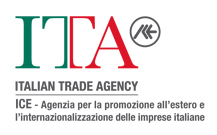 